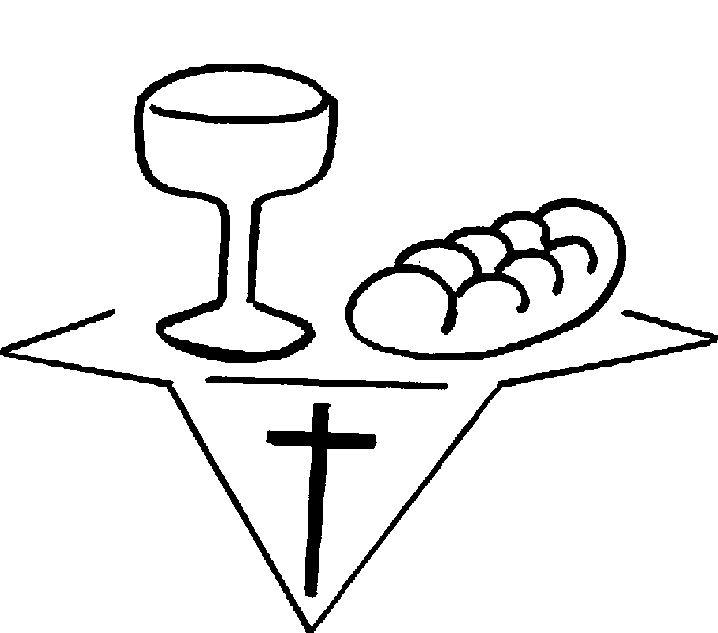 Do this in Remembrance of Me6th Sunday of EasterMay 1, 2016James Island Presbyterian Church1632 Fort Johnson Road, Charleston, SC 29412Phone:  843-795-3111 Fax:  843-795-1508Child Care Center:  843-795-3137jipc@jamesislandpc.orgASSEMBLE IN GOD’S NAMEANNOUNCEMENTS		Reverend Cameron Smith  PRELUDE		Jacques Nicolas Lemmens	 Prelude for the Office of the Blessed SacramentCALL TO WORSHIP		May God be gracious to us and bless us and make His face shine upon us,That Your ways may be known on earth, Your salvation among the nations.May the peoples praise You, O God; may all the peoples praise You.May the nations be glad and sing for joy, for You rule the peoples justly and guide the nations of the earth.May the peoples praise You, O God;May all the peoples praise You.*HYMN 282	Come Down, O Love Divine	Down Ampney CONFESSION Loving God, We confess that we are an anxious people who deny Your blessing and fail to keep Your word. Forgive us, we pray, for these and all our sins, that we might live in peace and reflect Your love in the world; through Jesus Christ we pray. Amen.ASSURANCE OF PARDON		Romans 7:24-8:12*GLORIA PATRI 581		GloriaHEAR GOD’S WORD*OLD TESTAMENT (OT p.529)		Psalm 67ANTHEM	Music Down in My Soul	Moses HoganCHILDREN’S TIME		Reverend Smith  *GOSPEL (NT p.109)		John 14:23-29SERMON 	Better Than a Bag of Trash 	Reverend Sam MartinMusic Note: Today’s communion music is Taize music or "sung prayer."  As the words are sung over many times, their reality gradually penetrates our whole being.  These simple songs enable us to keep on praying when we are alone, by day, by night, and in the silence of our own hearts. We invite the congregation to join in.	BY BODY AND BLOODOFFERTORY	The Father’s Love	Simon Lole INVITATIONPRAYER OF THANKSGIVINGThe Lord be with you, And also with you.Lift up your hearts. We lift them to the Lord.Let us give thanks to the Lord our God.It is right to give our thanks and praise.Blessed are You, O God, and blessed is Jesus Christ, Your only Son, whom You sent out of love for the world to be our Savior. By the Holy Spirit’s power, He was born of us, shared our joys and sorrows, and offered His life in perfect obedience and trust. By His death, Christ delivered us from our sins. By His resurrection, He grants us new and abundant life. By His love, He sanctifies the church to be His holy bride and now, prepares the wedding banquet.Dying, You destroyed death. Rising, You restored life. Lord Jesus, come in glory. When we eat this bread and drink this cup, we proclaim Your death. Lord Jesus, come in glory.Together we pray…Our Father, who art in heaven, hallowed be Thy name, Thy kingdom come, Thy will be done, on earth as it is in heaven. Give us this day our daily bread, and forgive us our debts as we forgive our debtors, and lead us not into temptation but deliver us from evil, for Thine is the kingdom, the power, and the glory forever. Amen.*HYMN 523	You Satisfy the Hungry Heart	Bicentennial  	(Vs. 1-2)WORDS OF INSTITUTIONPRAYER		UnisonFather, we thank You for this meal, shared in spirit with Your Son, our Lord, Jesus Christ, who makes us new and strong, and brings us eternal life. Amen.GO IN GOD’S NAME*HYMN 523	You Satisfy the Hungry Heart	Bicentennial  	(Vs. 3-5)*BENEDICTION*RESPONSE*PASSING THE PEACE	The Lord is with you. And also with you.*POSTLUDE	All the Glory Be to God on High	arr. David Cherwien 